                                                                                      ПРОЄКТ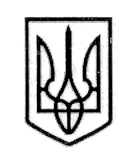 У К Р А Ї Н А СТОРОЖИНЕЦЬКА МІСЬКА РАДА ЧЕРНІВЕЦЬКОГО РАЙОНУ ЧЕРНІВЕЦЬКОЇ ОБЛАСТІВИКОНАВЧИЙ КОМІТЕТР І Ш Е Н Н Я 07 березня  2023 року                                                №      ___                                                                                                     Про стан виконання батьківських обов’язків ДАНИЛЮК А.О.,  жителькоюс. Слобода-КомарівціРозглянувши рекомендації комісії з питань захисту прав дитини (додаються) № 04-08/2023 від 03 березня 2023 року «Про стан виконання батьківських обов’язків Данилюк А.О.,  жителькою с. Слобода-Комарівці щодо дітей, Данилюк І.П., 12.08.2010 р.н. та Данилюк Д.П., 01.04.2012 р.н.», відповідно до статей 150, 151, ст.152, 155, 164, 170, 180 Сімейного кодексу України, п.п.4 п.”б”, ч.1 ст. 34 Закону України «Про місцеве самоврядування в Україні», Порядку провадження органами опіки та піклування діяльності, пов’язаної із захистом прав дитини, затвердженого постановою Кабінету Міністрів України від 24.09.2008 № 866 (із змінами), діючи виключно в інтересах дітей,ВИКОНАВЧИЙ КОМІТЕТ МІСЬКОЇ РАДИ ВИРІШИВ:Визнати неналежним виконання батьківських обовʼязків ДАНИЛЮК Альоною Олександрівною, жителькою с. Слобода-Комарівці, вул. Молодіжна, буд. 4 щодо дітей, ДАНИЛЮК Іванни Павлівни, 12.08.2010 р.н. та ДАНИЛЮК Дарини Павлівни, 01.04.2012 р.н. та доручити Службі у справах дітей Сторожинецької міської ради повідомити Національну поліцію щодо факту неналежного виконання матірʼю батьківських обовʼязків.Продовження рішення виконавчого комітету міської ради № ____ від 07.03.2023 р.Зобовʼязати матір в тижневий термін створити належні умови для проживання дітей, а саме: облаштувати місце для сну (випрати постільну білизну, придбати ковдри, подушки), випрати одяг, прибрати в будинку, облаштувати місце для навчання дітей.Службі у справах дітей Сторожинецької міської ради повідомити про дане рішення ДАНИЛЮК А.О. Контроль за виконанням цього рішення покласти на першого заступника Сторожинецького міського голови Ігоря БЕЛЕНЧУКА. Сторожинецький міський голова				   Ігор МАТЕЙЧУКВиконавець:Начальник Служби у справах дітей					                       Маріян НИКИФОРЮКПогоджено:Секретар міської ради						   Дмитро БОЙЧУКПерший заступник міського голови			    Ігор БЕЛЕНЧУКНачальник юридичного відділу      			              Олексій КОЗЛОВНачальник  відділу організаційної та кадрової роботи  		                         Ольга ПАЛАДІЙНачальник відділу документообігу таконтролю   							               Микола БАЛАНЮК  